Supporting Information forSisyphus effects in hydrogen electrochemistry on metal silicides enabled by silicene subunit edgeZechao Zhuanga,1, Yong Lib,1, Jiazhao Huanga,1, Zilan Lia, Kangning Zhaoa, Yunlong Zhaod, Lin Xua, Liang Zhoua, Lyudmila V. Moskalevab,c,2, Liqiang Maia,2Supplementary Figures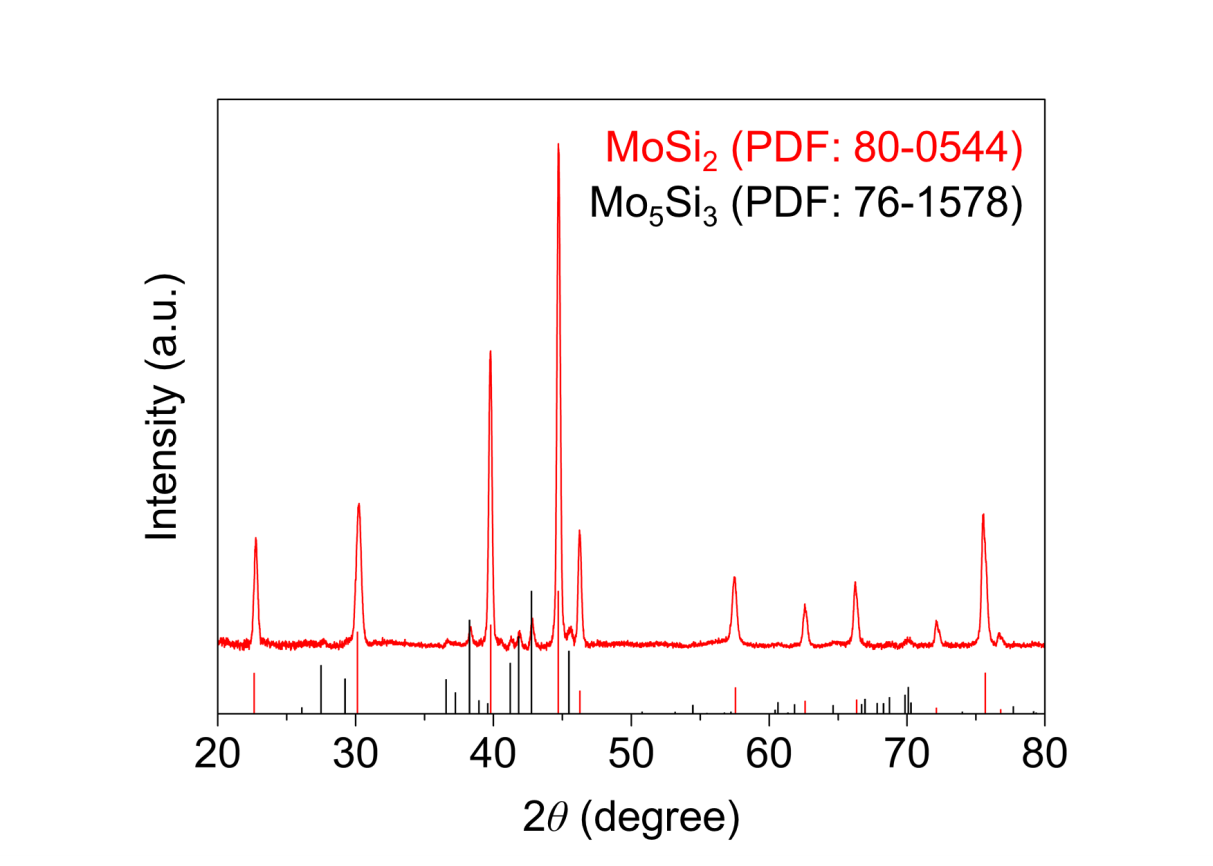 Figure S1. XRD pattern of commercial MoSi2 powders. 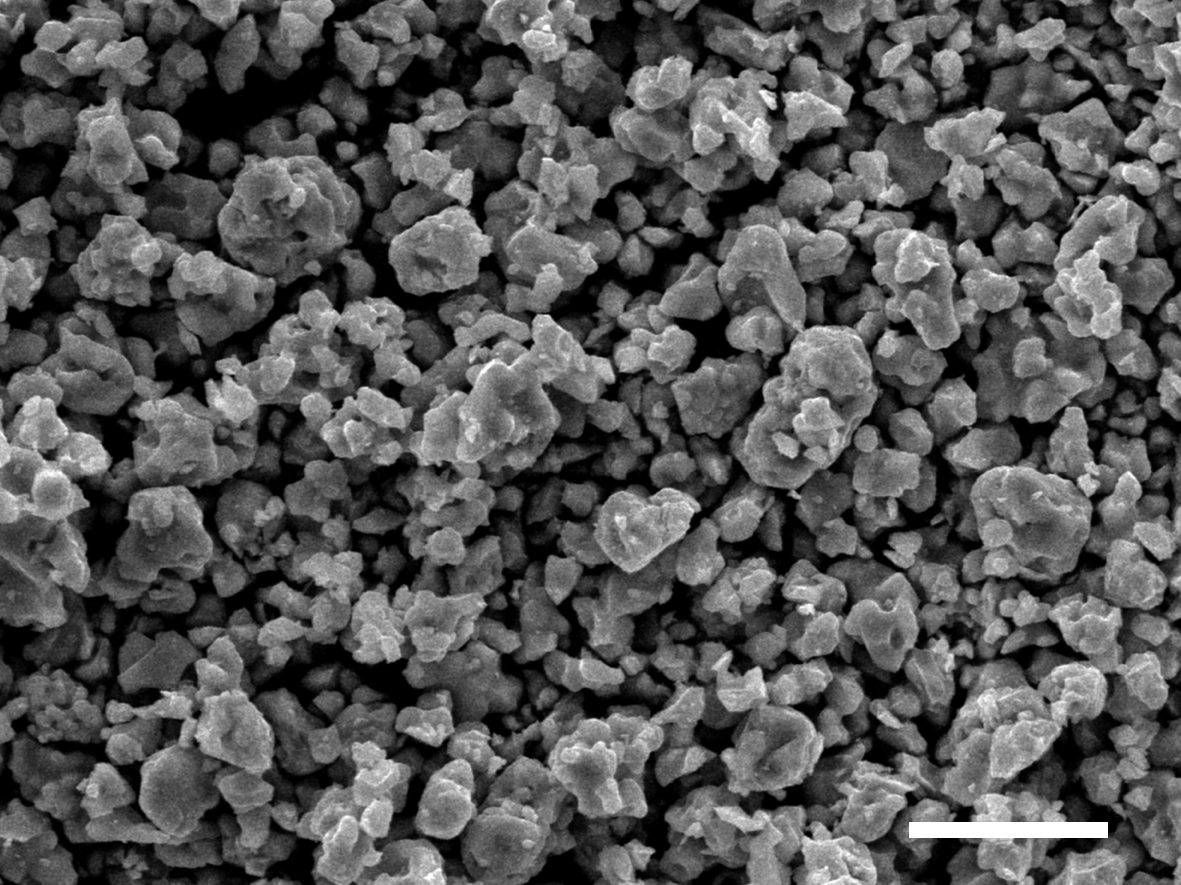 Figure S2. SEM image of commercial MoSi2 powders. Scale bar: 10 μm.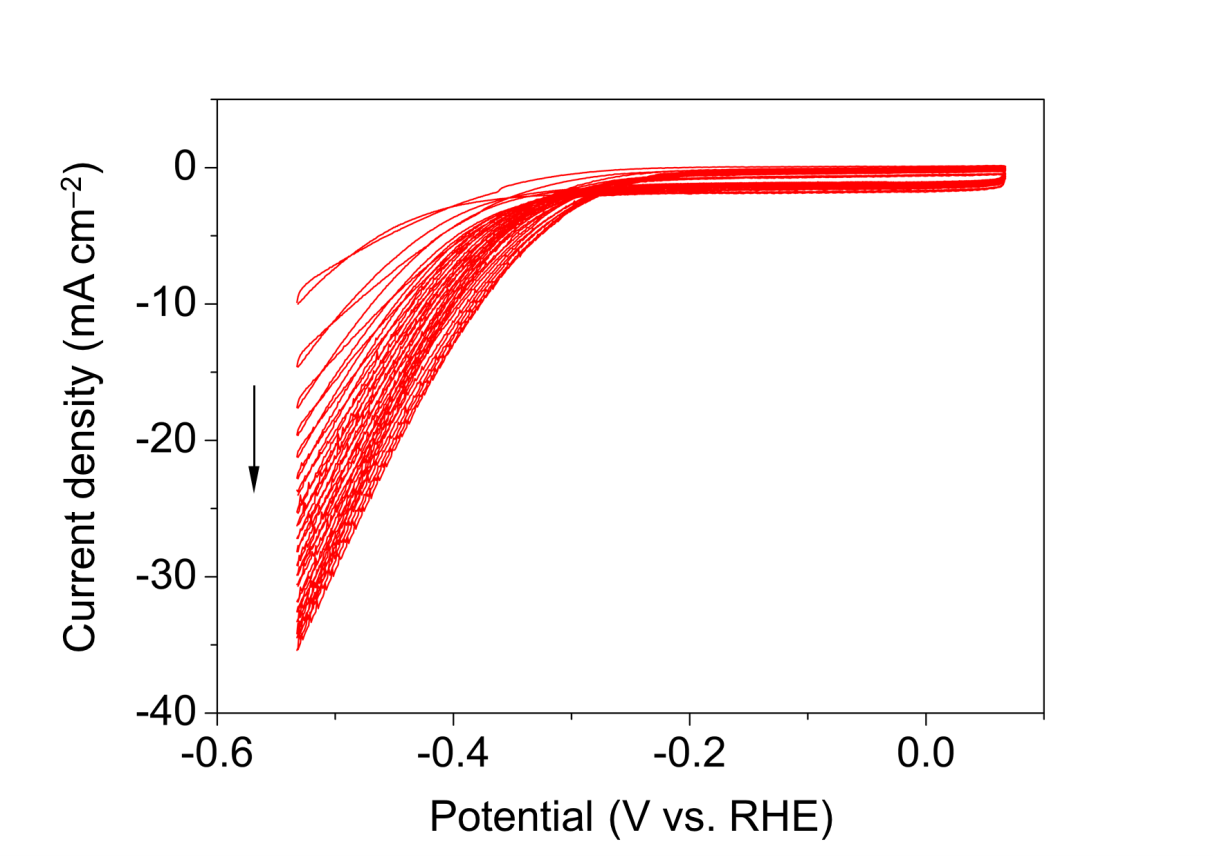 Figure S3. CVs of MoSi2 in 1 M KOH for the second measurement.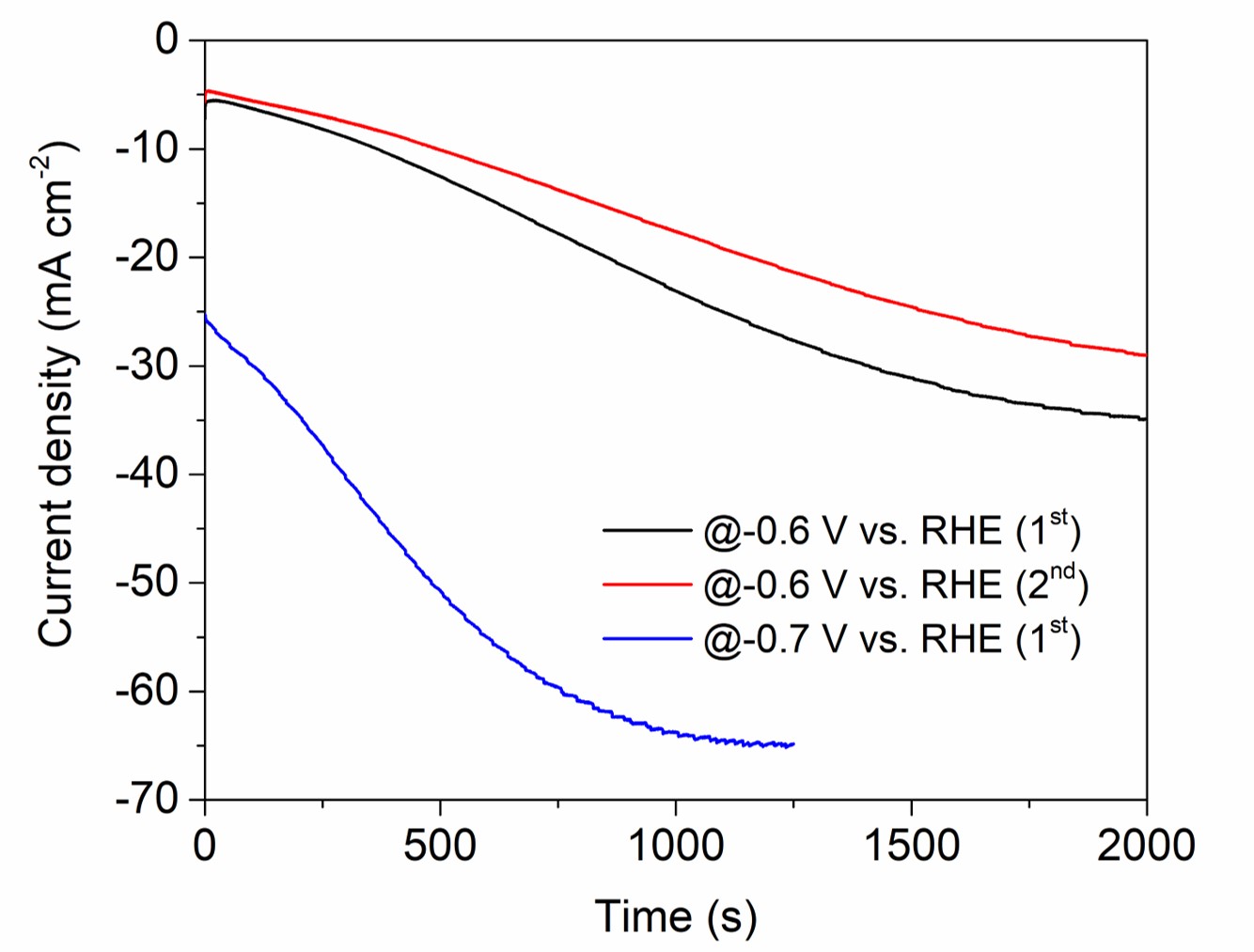 Figure S4. Chronoamperometric i–t curves of MoSi2 at –0.6 and –0.7 V vs. RHE.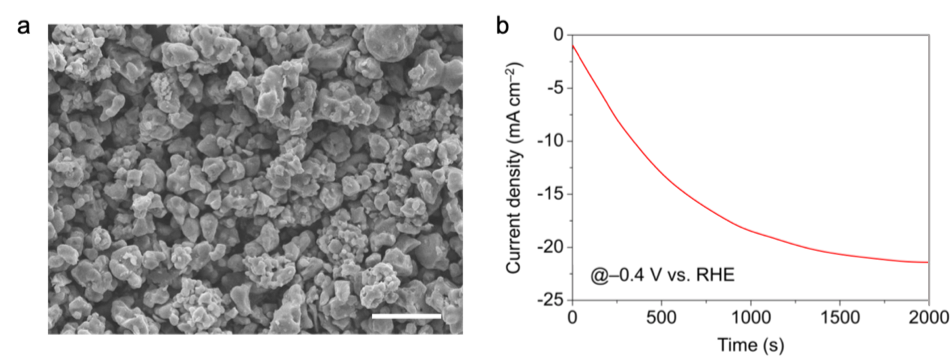 Figure S5. (a) SEM image of MoSi2 after ball-milling and (b) its chronoamperometric i–t curve at –0.4 V vs. RHE in 1M KOH. Scale bar: 5 μm.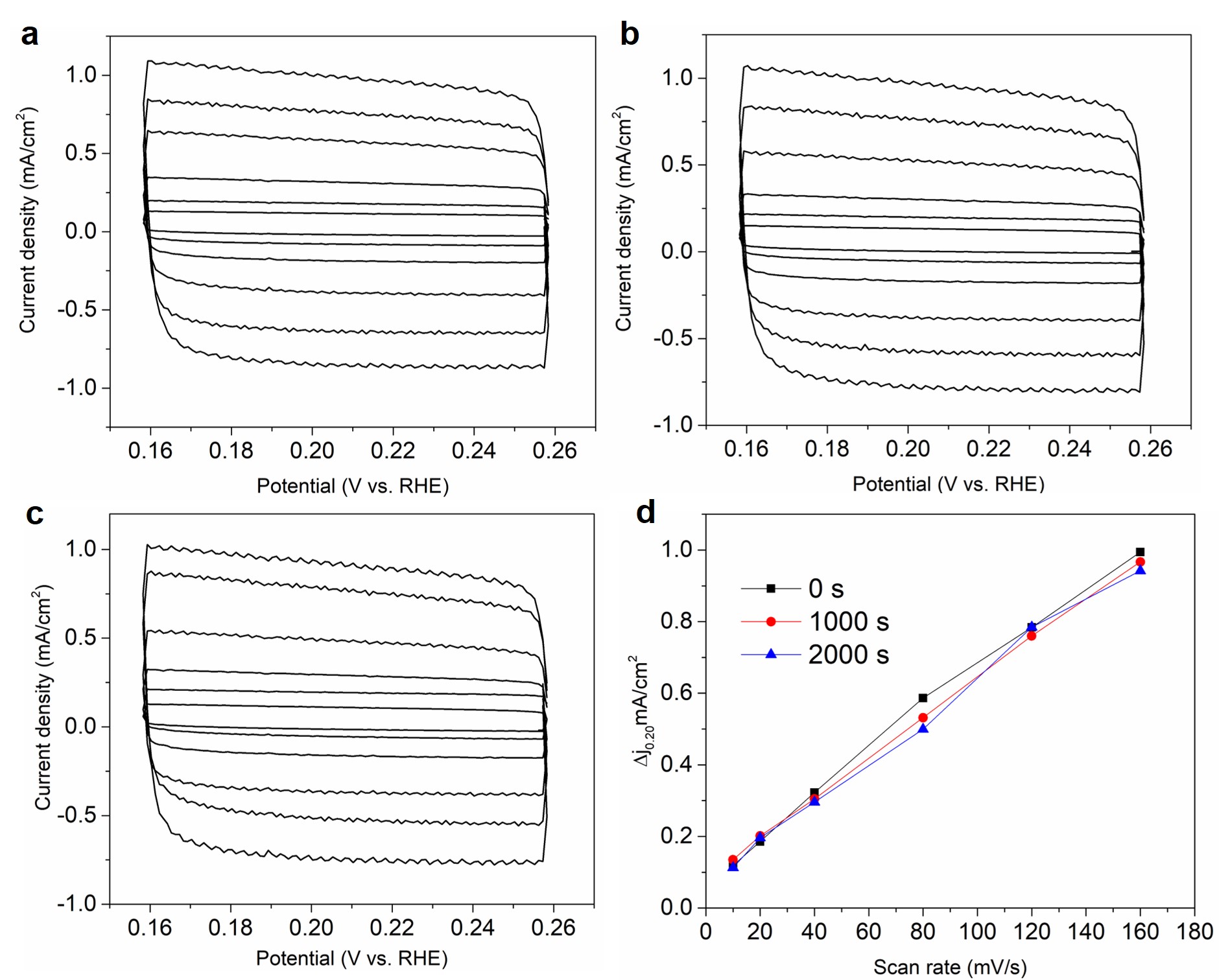 Figure S6. (a–c) CVs and (d) ECSAs of MoSi2 under 0, 1 000, and 2 000 s activation.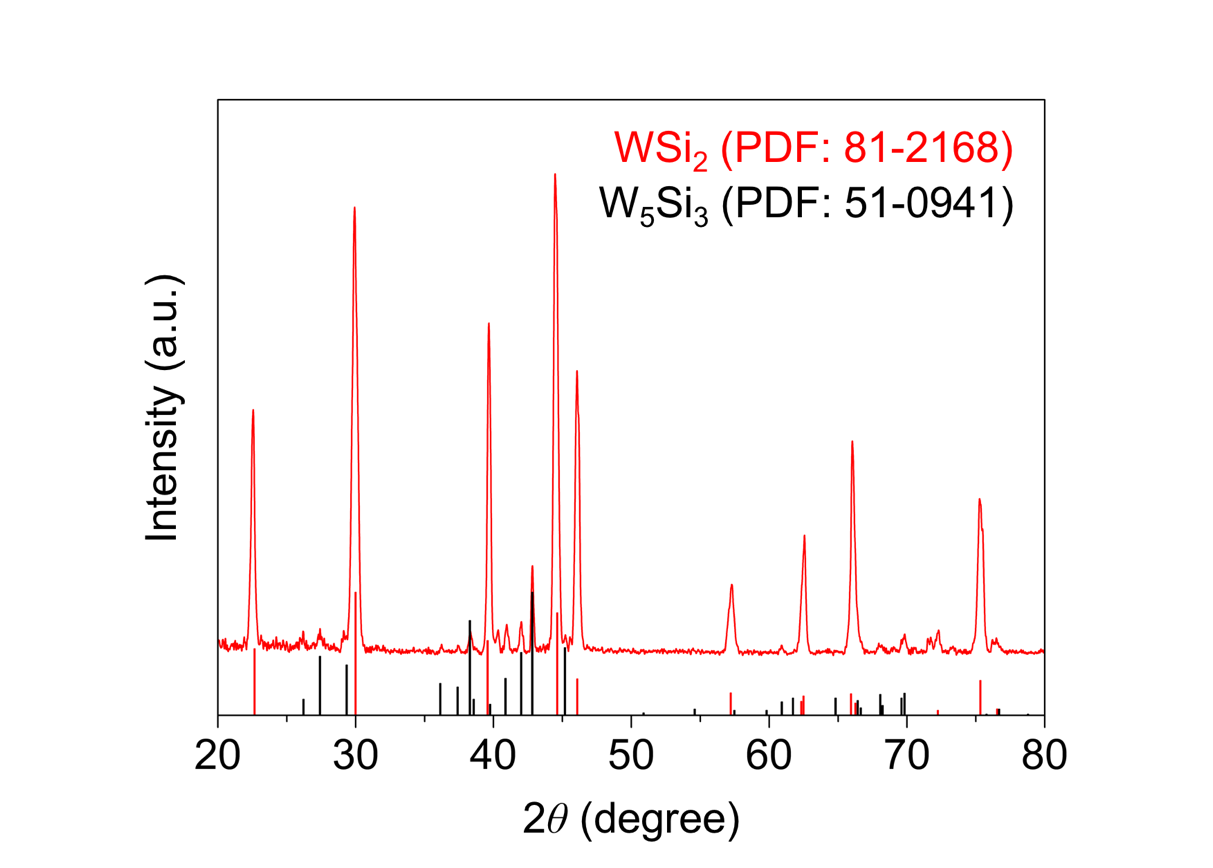 Figure S7. XRD pattern of commercial WSi2 powders.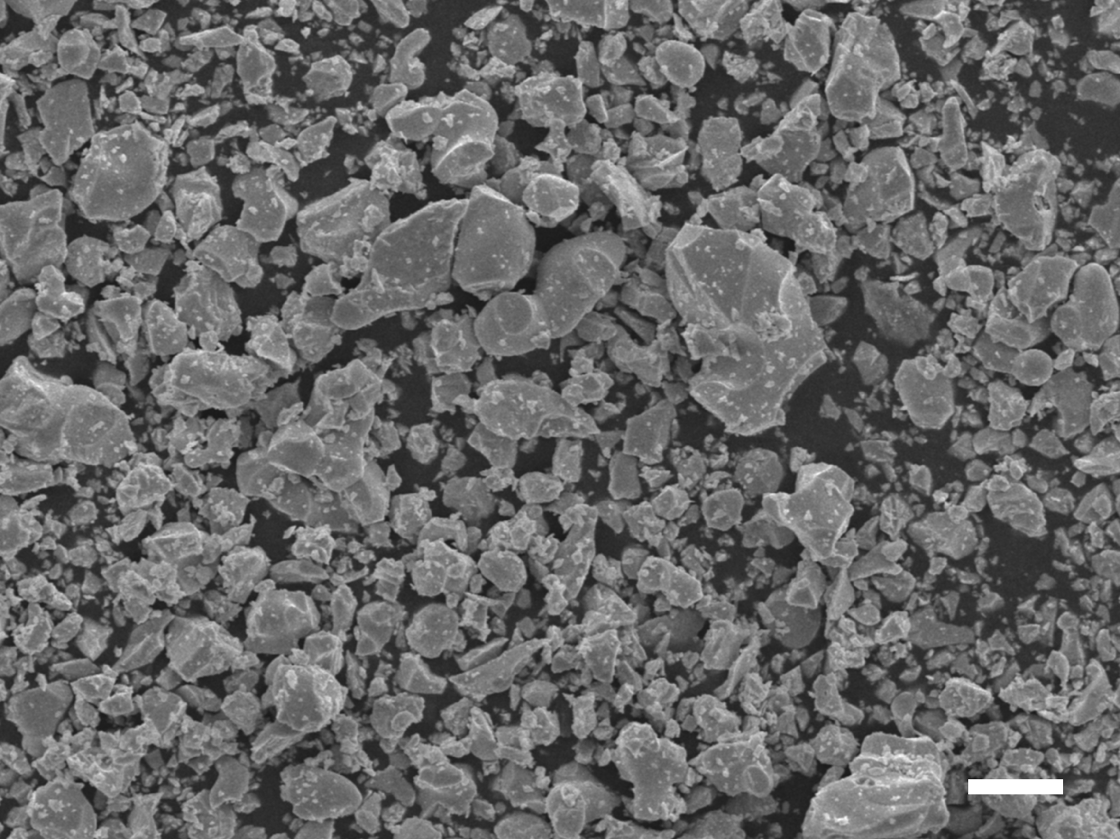 Figure S8. SEM image of commercial WSi2 powders. Scale bar: 10 μm.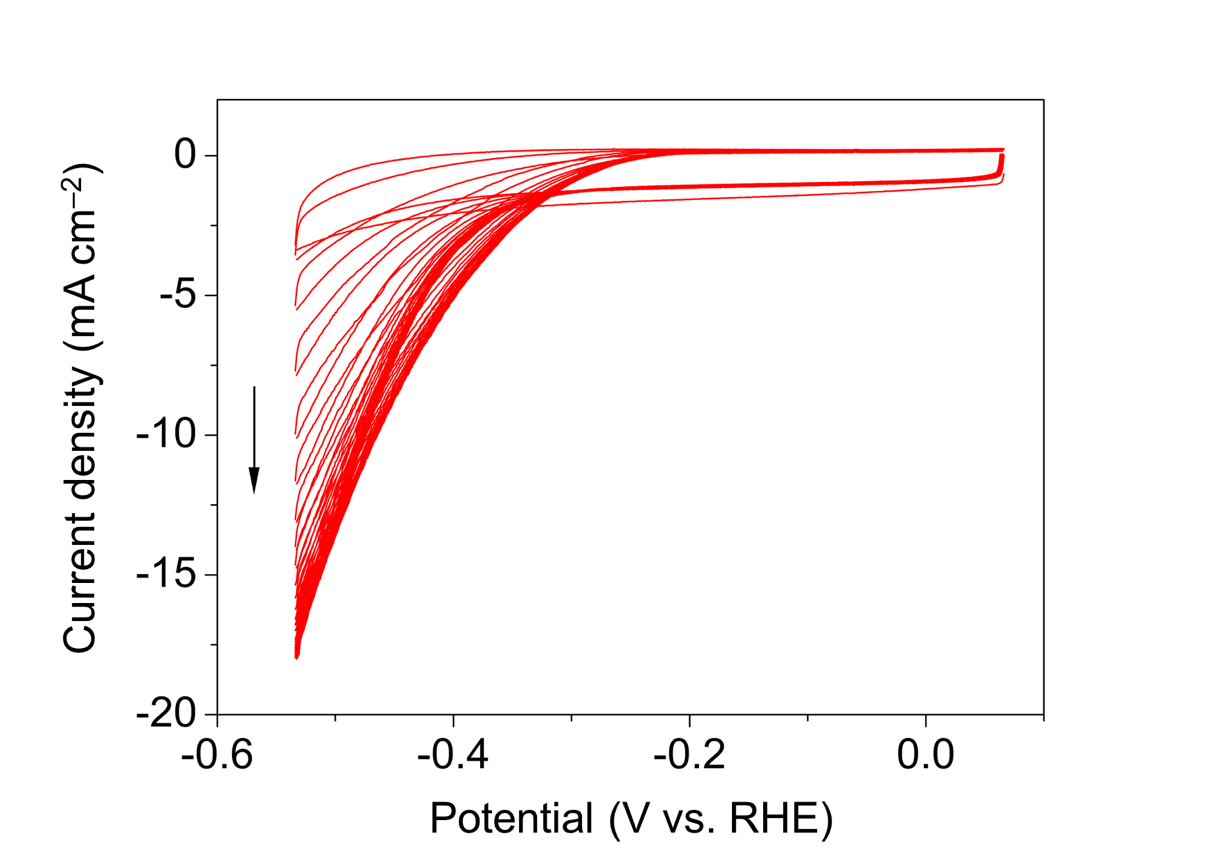 Figure S9. CVs of WSi2 in 1 M KOH for the second measurement.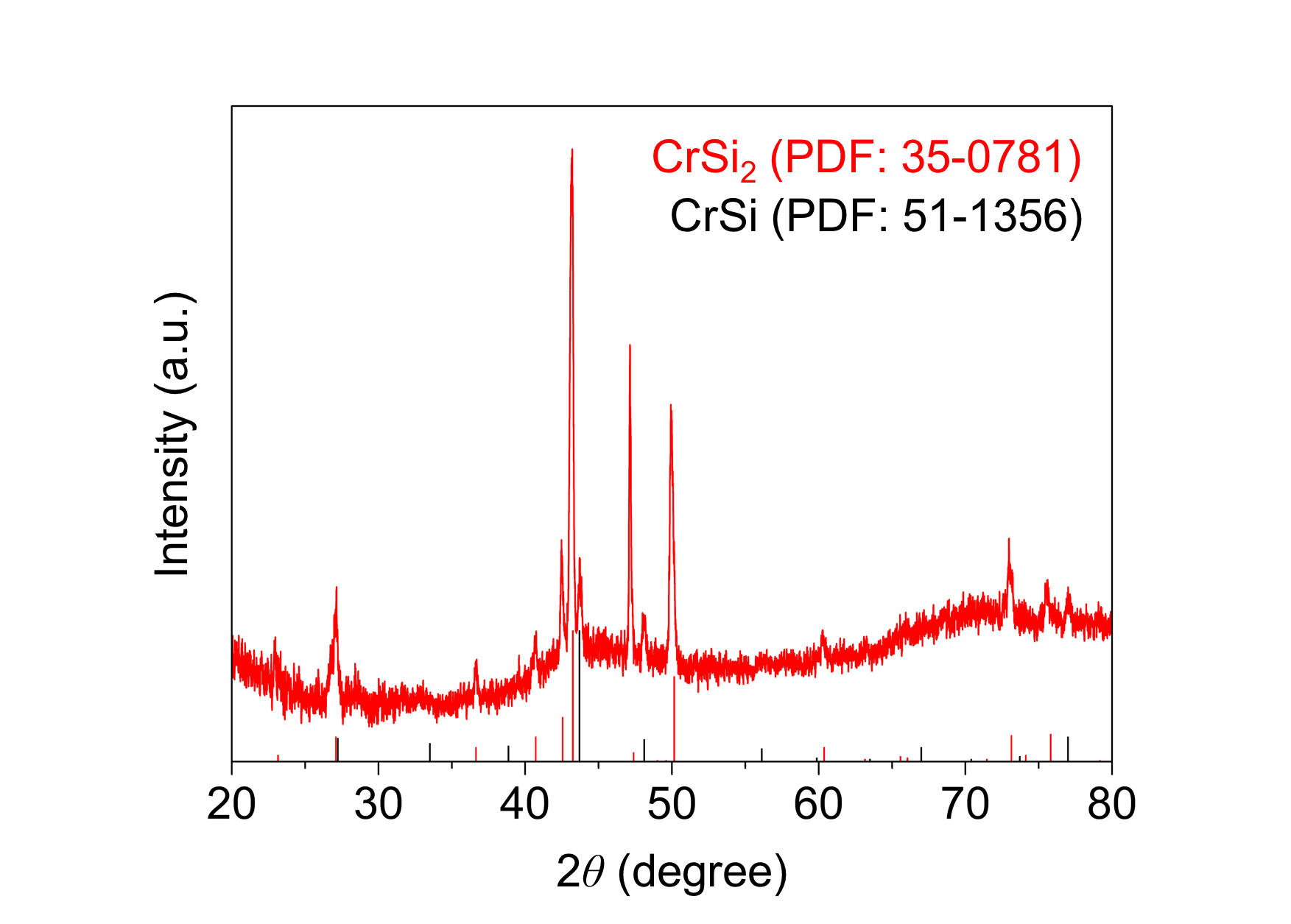 Figure S10. XRD pattern of commercial CrSi2 powders.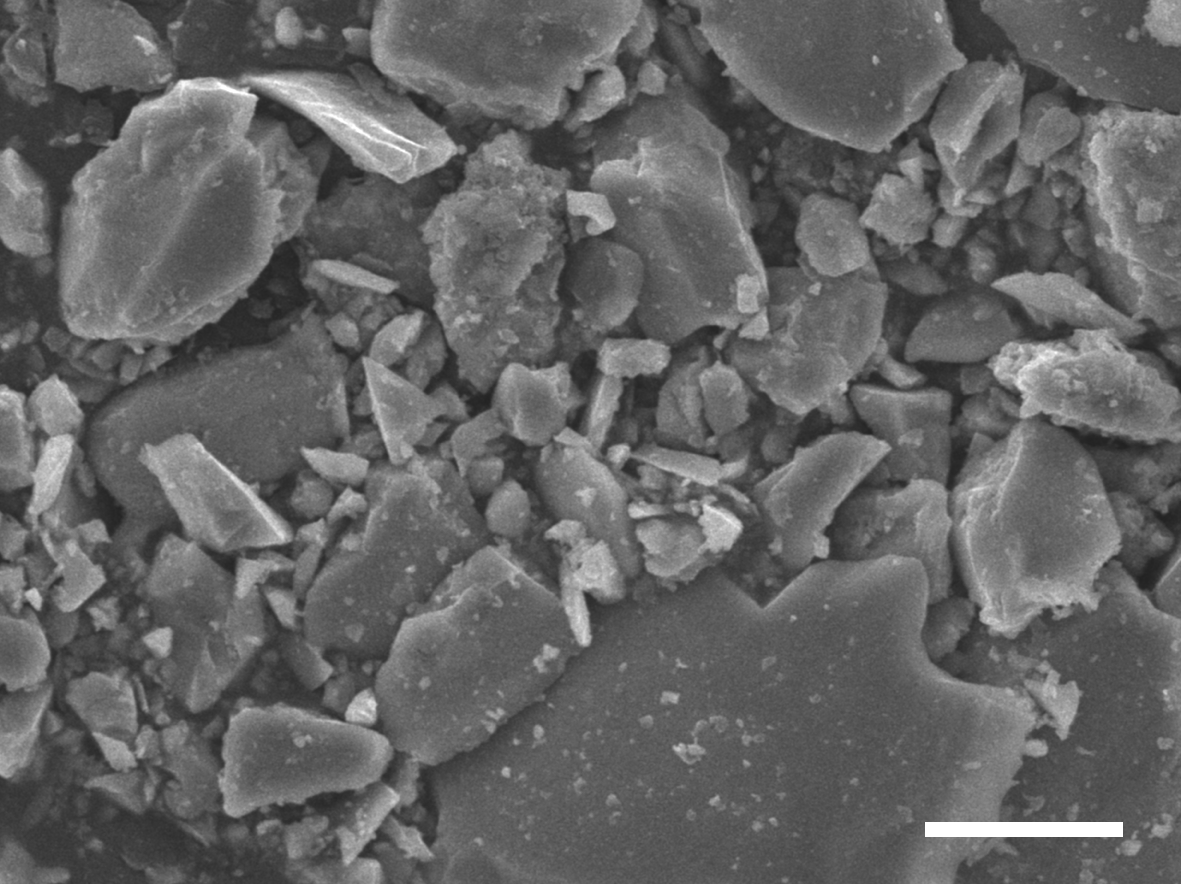 Figure S11. SEM image of commercial CrSi2 powders. Scale bar: 10 μm.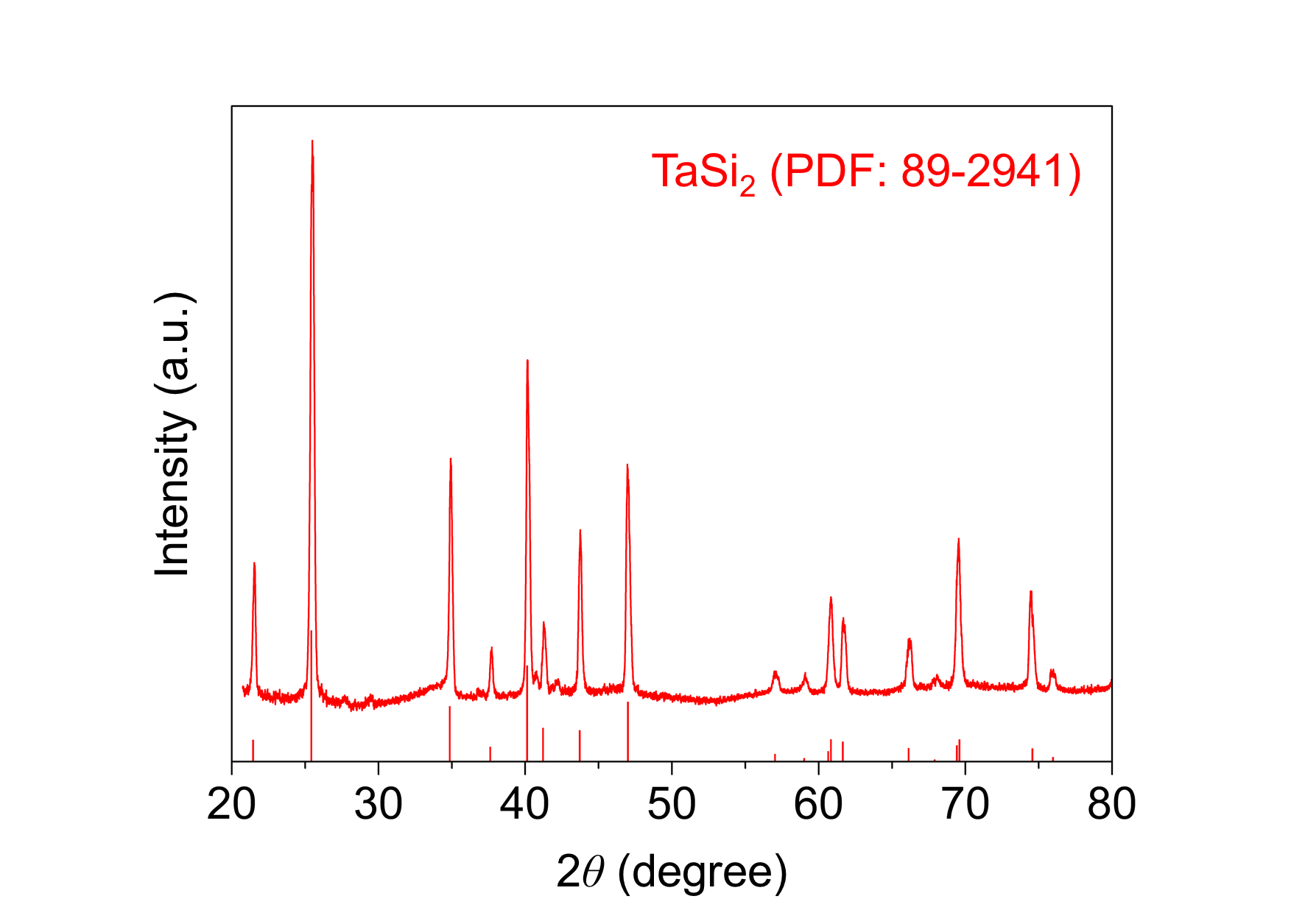 Figure S12. XRD pattern of commercial TaSi2 powders.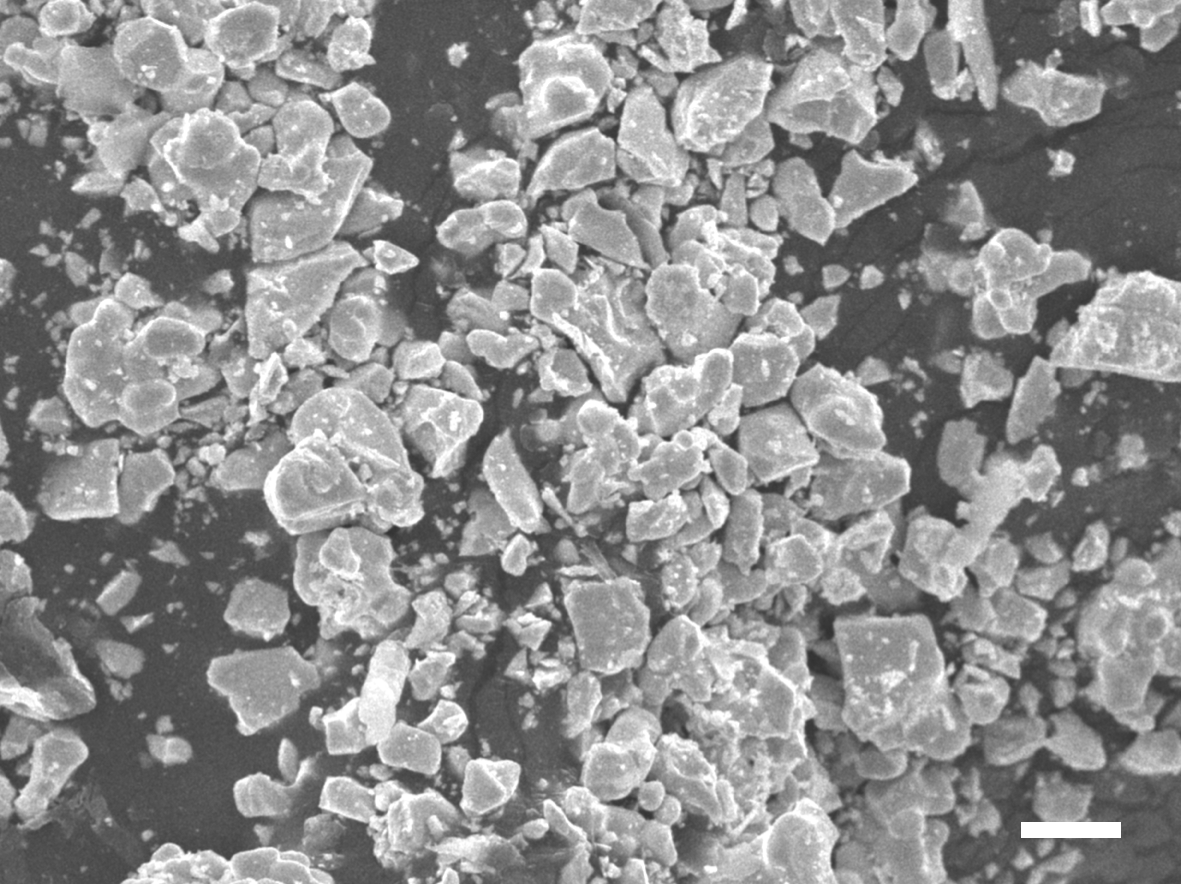 Figure S13. SEM image of commercial TaSi2 powders. Scale bar: 10 μm.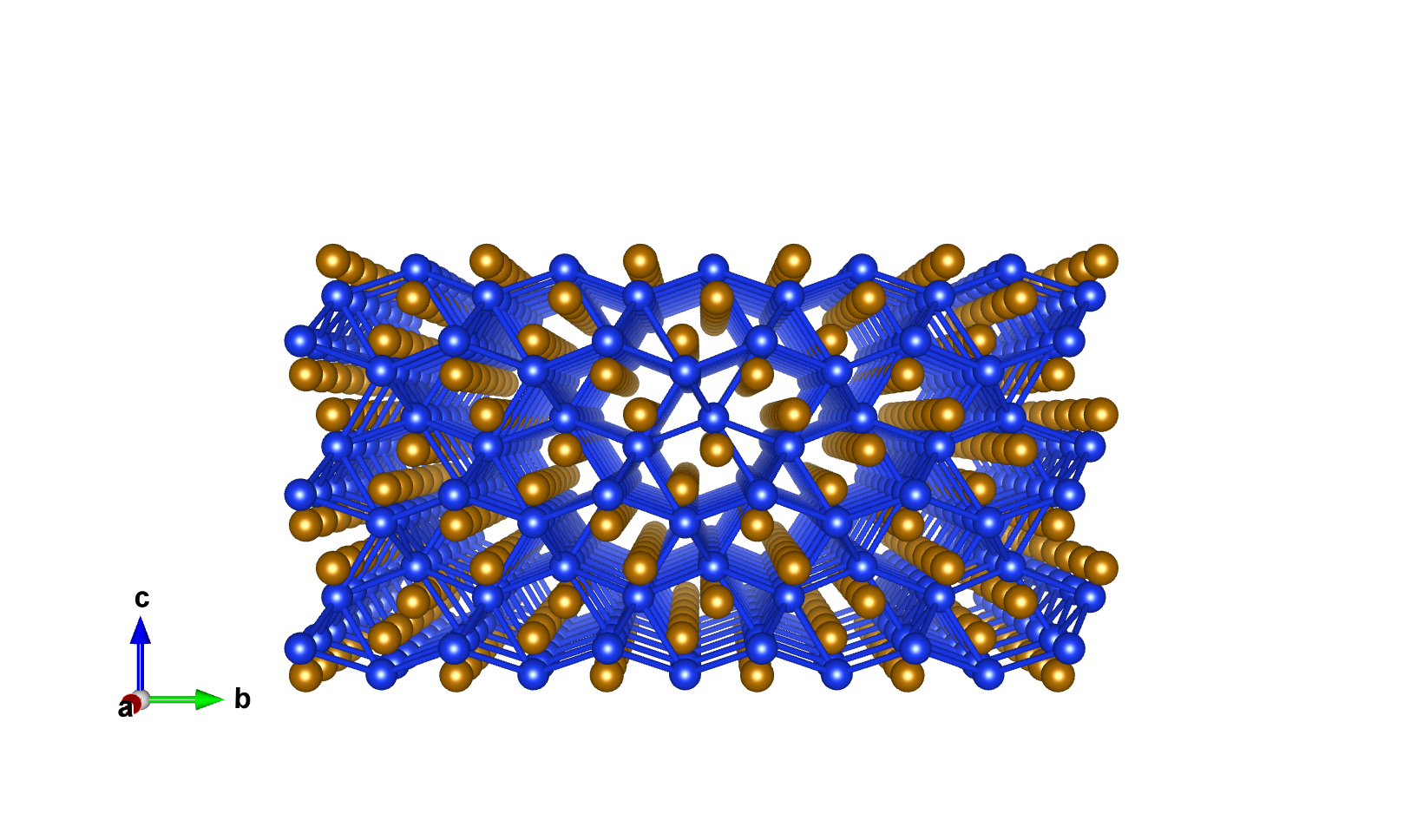 Figure S14. Crystal structure of FeSi.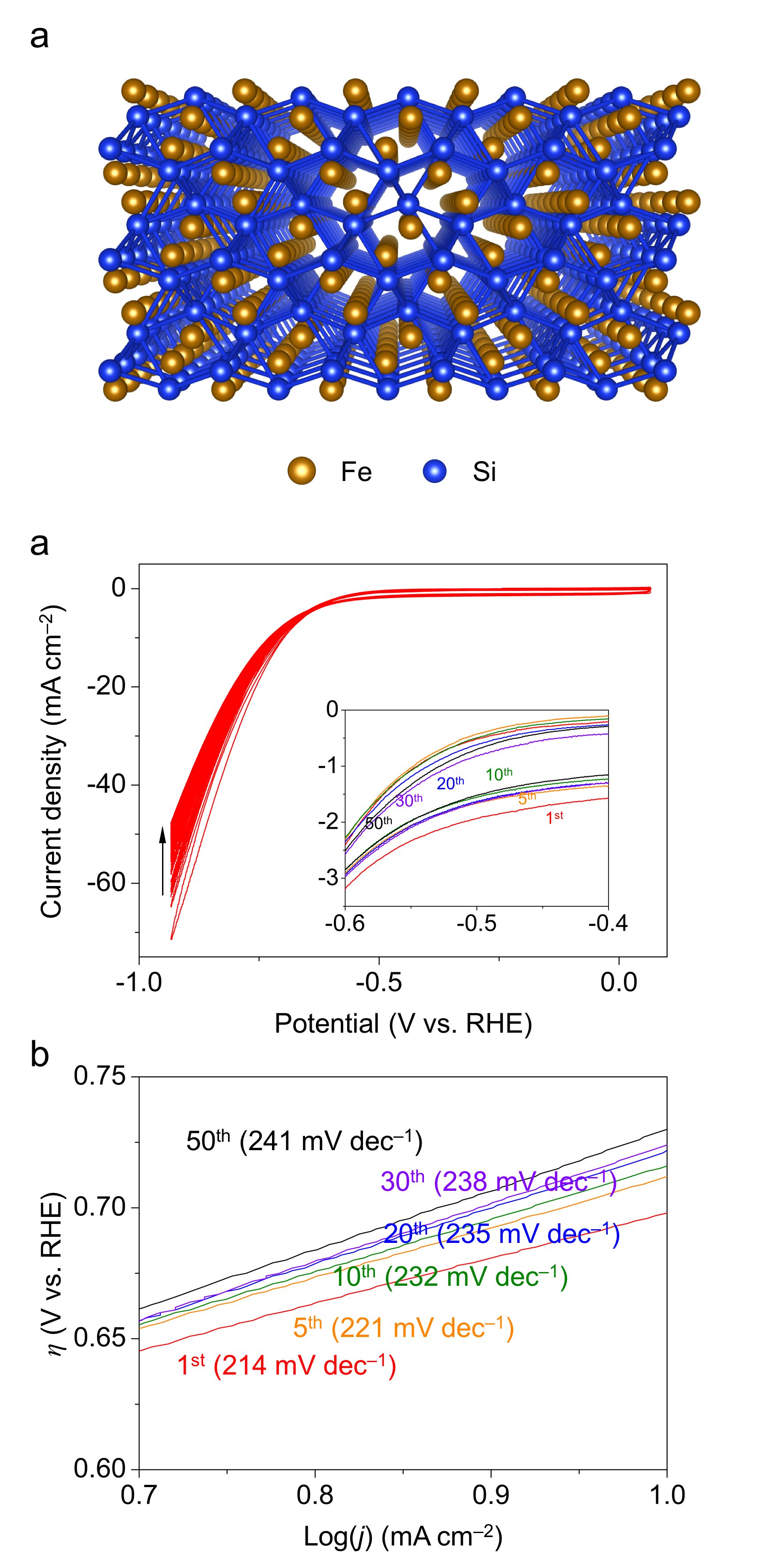 Figure S15. (a) CVs and (b) corresponding Tafel plots of FeSi in 1M KOH. Inset shows the corresponding enlarged view in (a).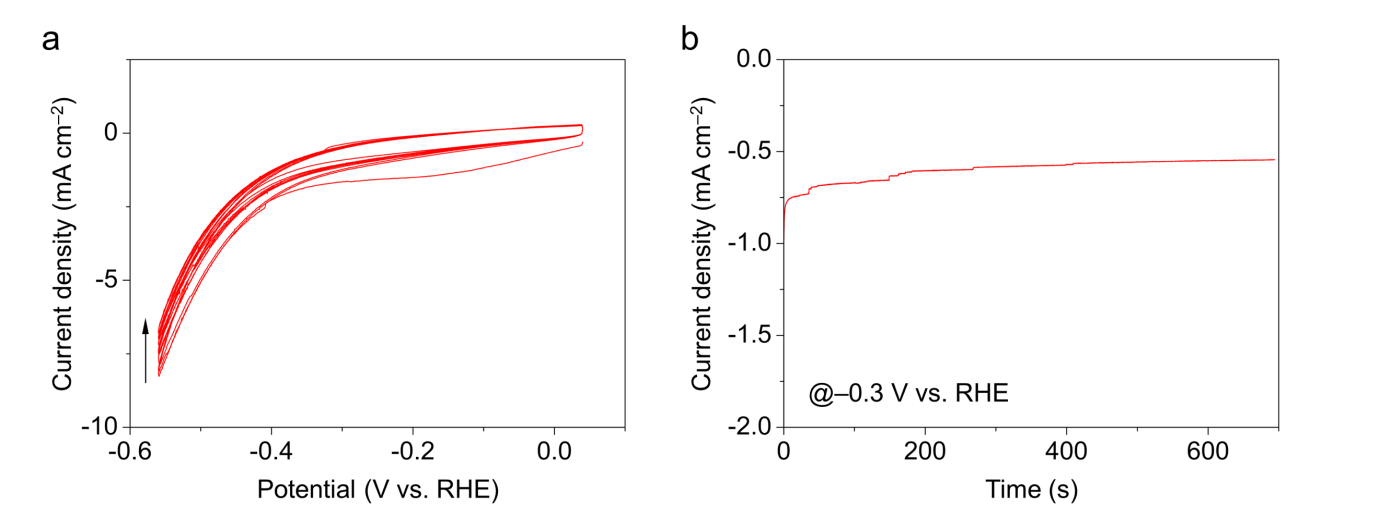 Figure S16. (a) CVs and (b) chronoamperometric i–t curve at –0.3 V vs. RHE of MoSi2 in 0.5M H2SO4.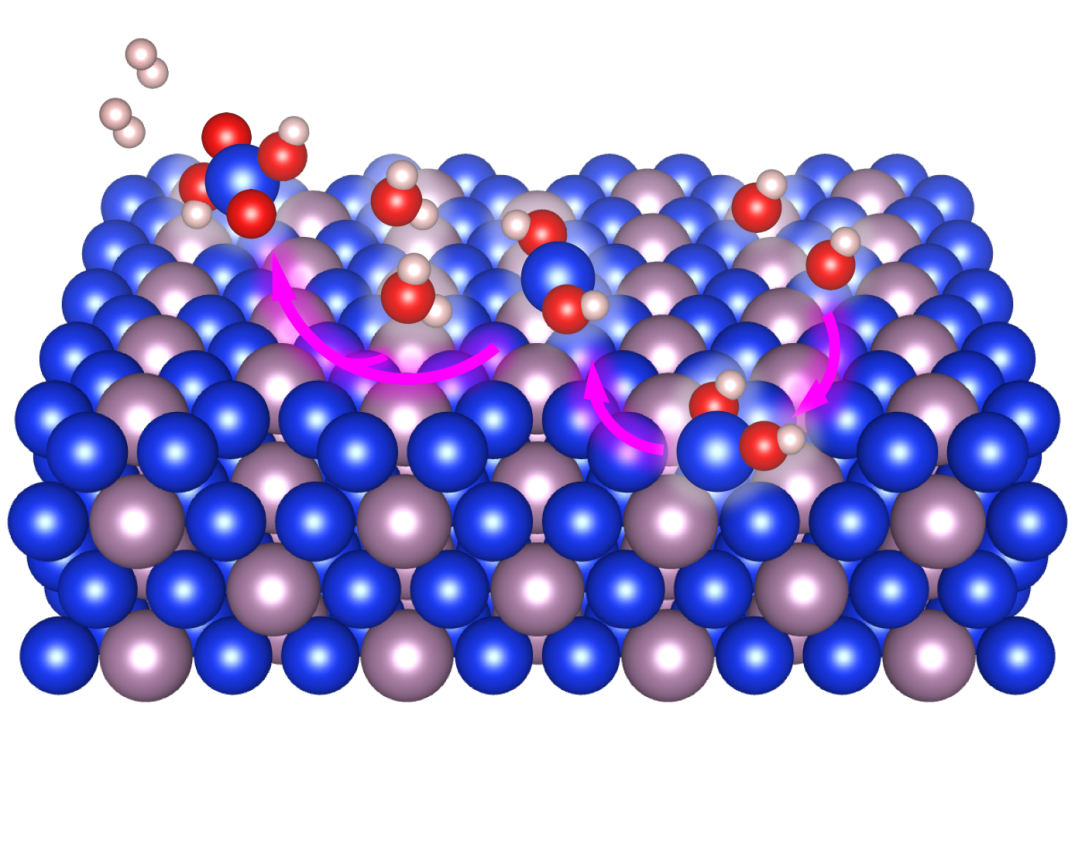 Figure S17. Schematic representation of the proposed reaction pathway for etching of silicene edges on MoSi2 surface in alkaline solution.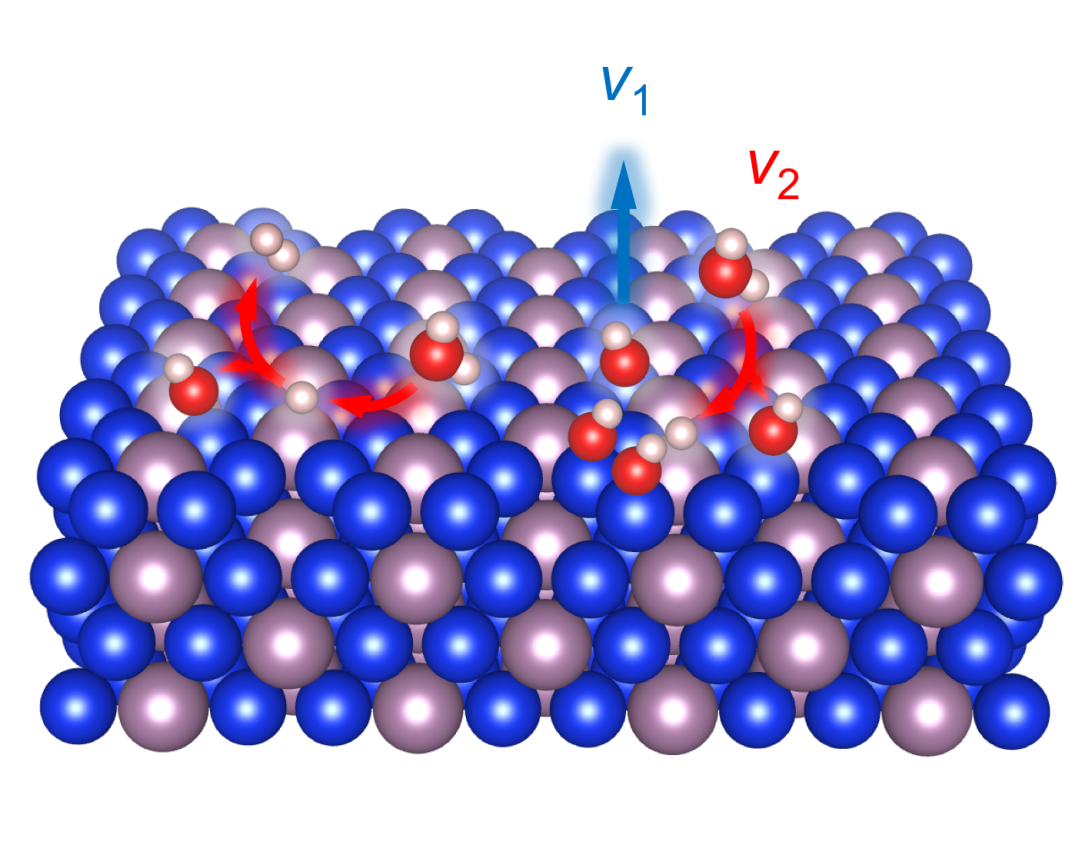 Figure S18. Schematic representation of the proposed two competing effects for cleavage (blue) and formation (red) of Si–OH bonds on MoSi2 surface during alkaline HER.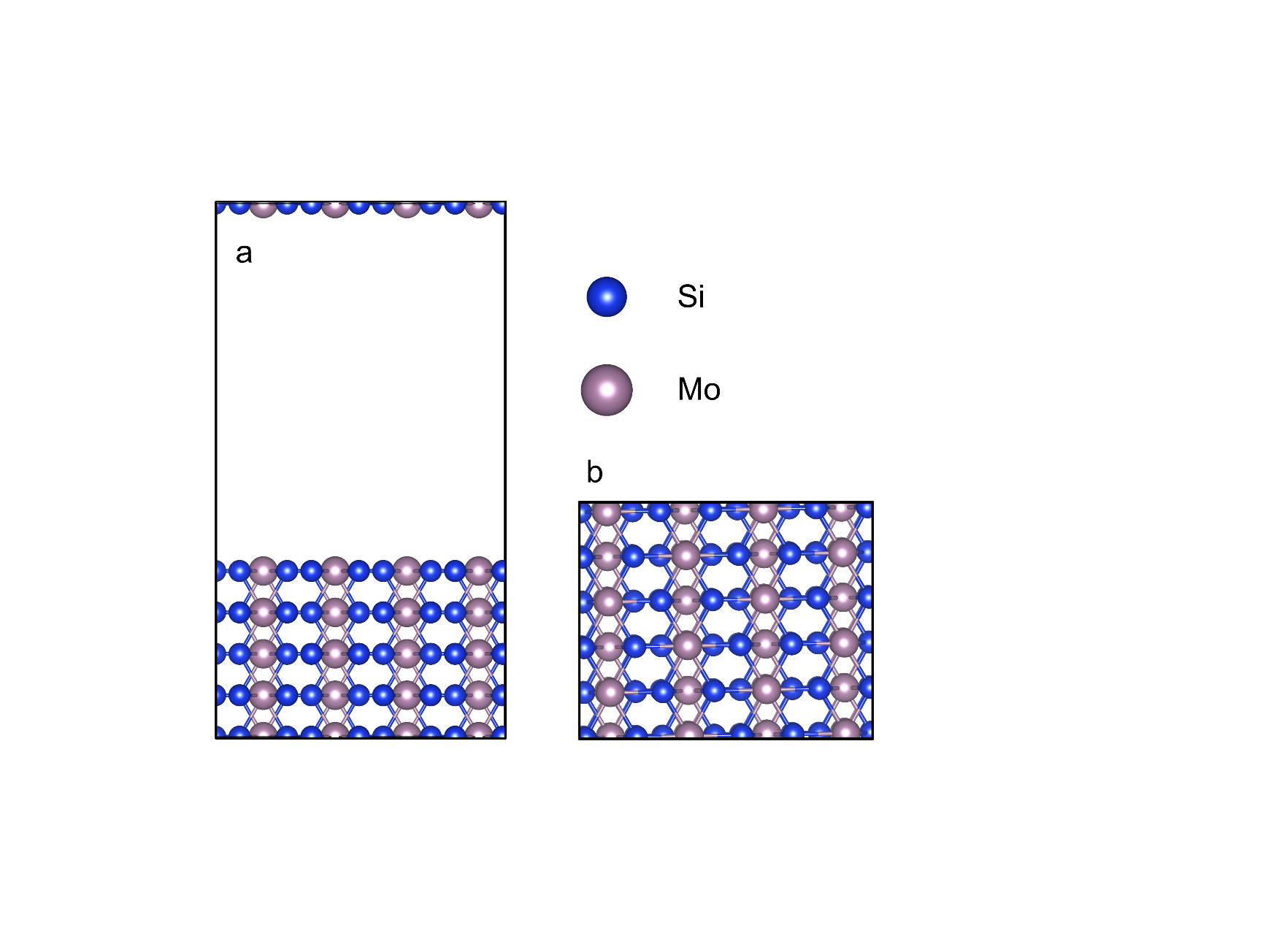 Figure S19. (a) Side view and (b) top view of the optimized geometry of MoSi2 (110).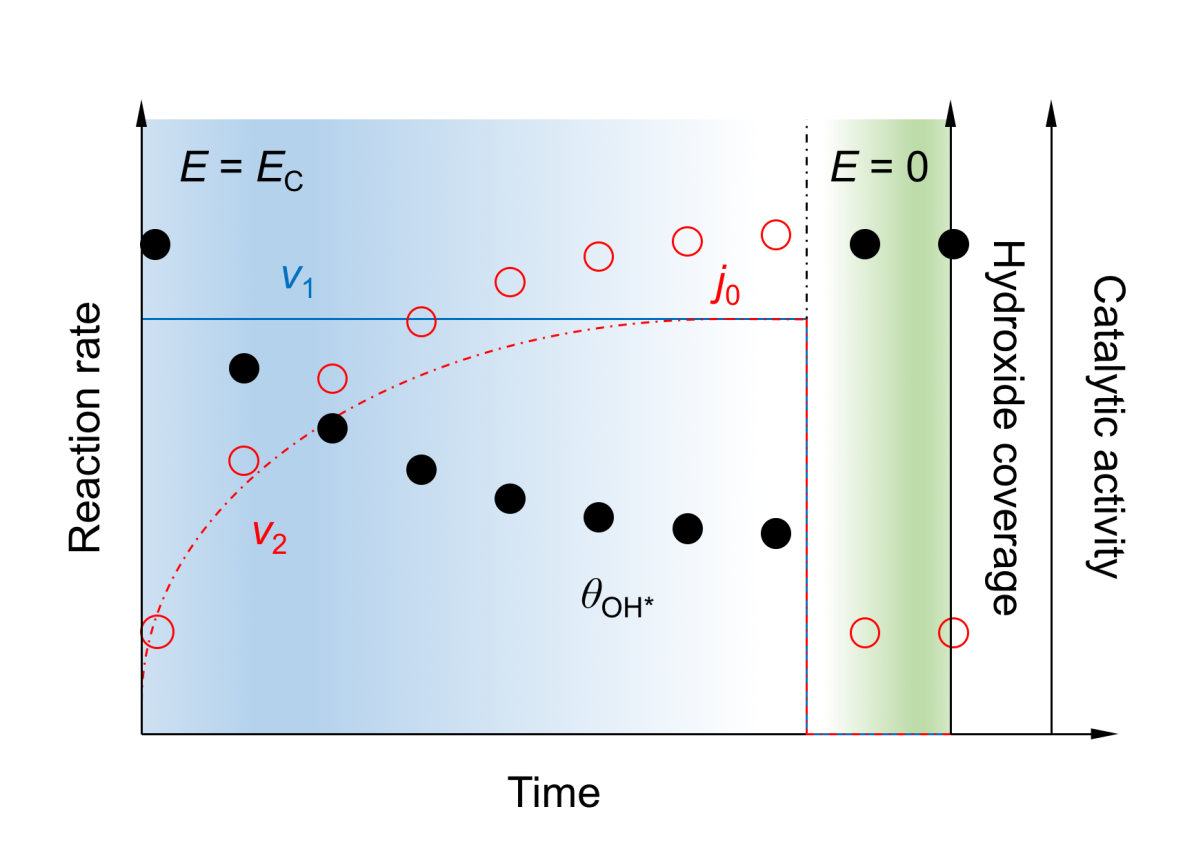 Figure S20. Schematic representation of the proposed reaction mechanism for anomalous HER on MoSi2 surface in 1 M KOH.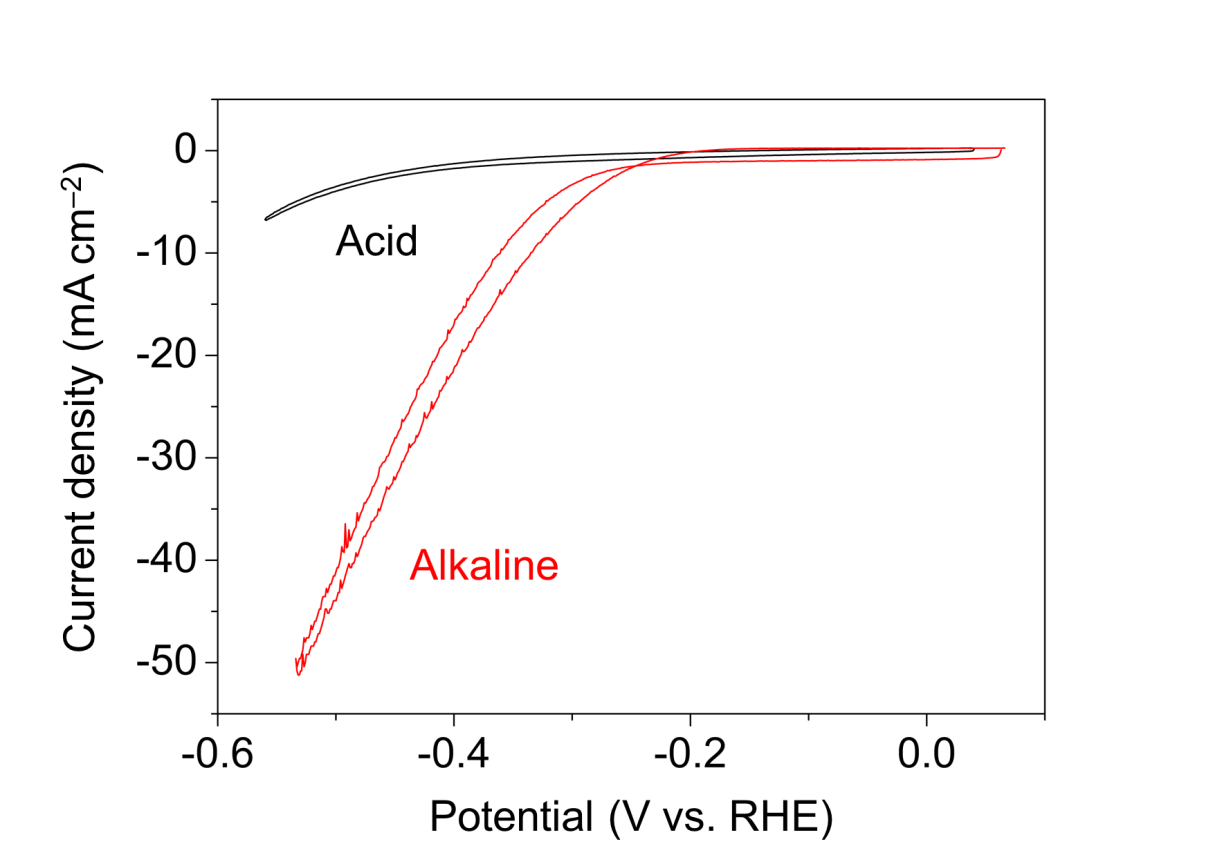 Figure S21. CVs of MoSi2 in 1 M KOH and 0.5 M H2SO4.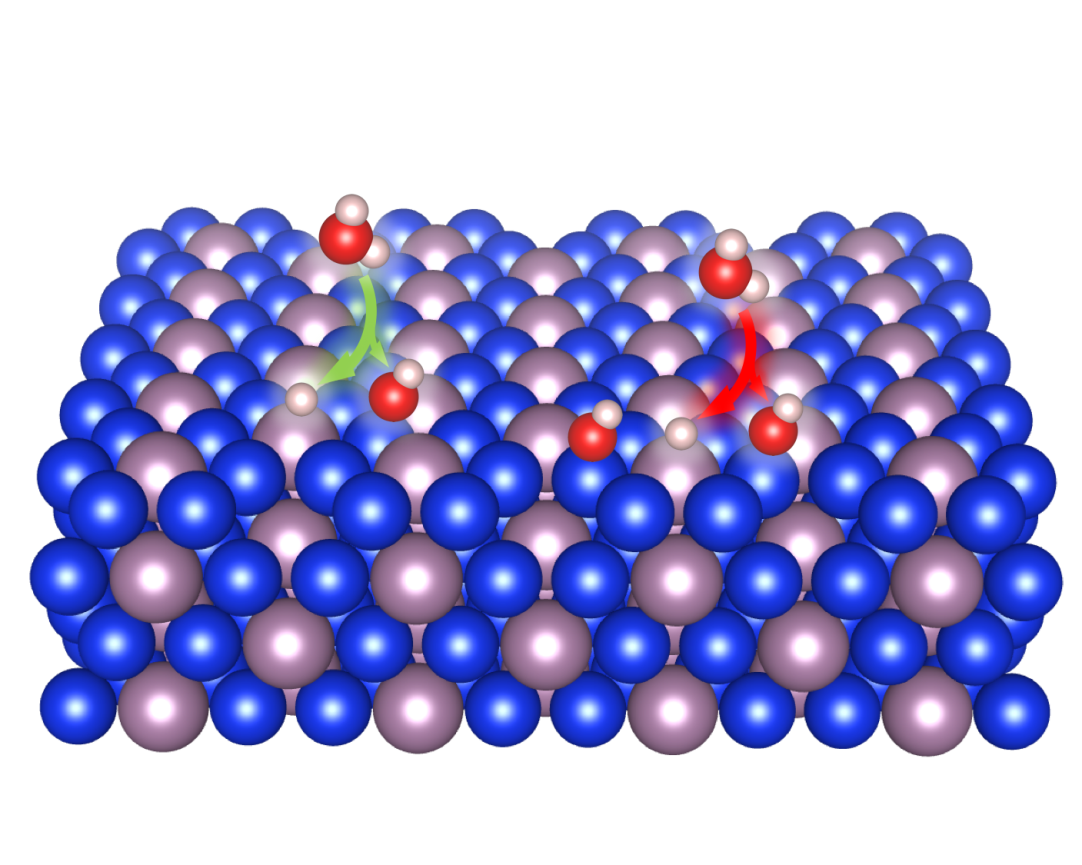 Figure S22. Schematic representation of the proposed positive (green) and negative (red) effects of Si–OH bonds on the water dissociation of alkaline HER process. Table S1. Calculated composition of sample through a reference intensity ratio method.Table S2. Si concentration detected by ICP-OES on 1 M KOH before and after CV activation (ppm).Table S3. Effects of Si vacancy on energy difference between the Mo 4d and Si 2p-band centers in MoSi2 surface.MoSi2Mo5Si3RIR values6.484.23Peak maximum1003.7Phases (wt.%)955BeforeAfterGCE with MoSi20.0340.751GCE without MoSi20.0320.046Si-vacancy numberMo 4d-band centerSi 2p-band centerEnergy difference0–0.76 eV–1.97 eV1.21 eV1–0.68 eV–1.75 eV1.07 eV2–0.59 eV–1.59 eV1.00 eV